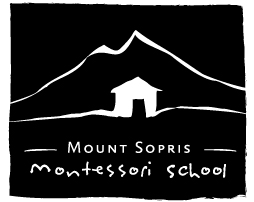 PARENT ACKNOWLEDGEMENT TO BE SIGNED AND PLACED IN CHILD’S FILEI have read and understand the Mt. Sopris Montessori School’s policies and procedures outlined in the parent handbook which include the following:	Educational Policies	Financial Policies	Parent Involvement Requirements	Program ProceduresParent Signature                                                                     Date                                                 .PARENT ACKNOWLEDGEMENT TO BE SIGNED AND PLACED IN CHILD’S FILEI have read and understand the Mt. Sopris Montessori School’s policies and procedures outlined in the parent handbook which include the following:	Educational Policies	Financial Policies	Parent Involvement Requirements	Program ProceduresParent Signature                                                                     Date                                                 .